ALL. ADomanda di partecipazione alla selezione avente per oggetto l’individuazione, mediante procedura comparativa dei curricula, di esperti per l’attuazione delle azioni per Progetto PON “COMPETENZE DI BASE”. Azioni specifiche per la scuola dell’infanzia -Progetto 10.2.1A-FSEPON-EM-2017-50CUP: I37I17000260007Il/La sottoscritto/a ________________________________________________________________________nato/a a ___________________________il_________________  residente a _________________________________________________________________________in via/piazza________________________________________________ n. ____________,C.F. _______________________________ tel. _______________ e-mail ____________________________in servizio come docente presso la sede del V Circolo Didattico ___________________________CHIEDEdi partecipare alla selezione in qualità di docente ESPERTO, per il seguente progetto “COMPETENZE DI BASE”. Azioni specifiche per la scuola dell’infanzia - Progetto 10.2.1A-FSEPON-EM-2017-50, per uno dei seguenti moduli formativi:                Modulo “PLAYING WITH ENGLISH”                  Modulo “ASSAGGIALIBRO”                             Modulo “PROMUOVIAMOCI”  A tal fine, valendosi delle disposizioni di cui all'articolo 46 del DPR 28 dicembre 2000 n. 445, consapevole delle sanzioni stabilite per le false attestazioni e mendaci dichiarazioni, previste dal Codice Penale e dalle Leggi speciali in materia,DICHIARAsotto la personale responsabilità di:essere in possesso della cittadinanza italiana o di uno degli Stati membri dell’Unione europea; godere dei diritti civili e politici; non aver riportato condanne penali e non essere destinatario di provvedimenti che riguardino l’applicazione di misure di prevenzione, di decisioni civili e di provvedimenti amministrativi iscritti nel casellario giudiziale;essere a conoscenza di non essere sottoposto a procedimenti penali;essere in possesso dei requisiti essenziali previsti dal presente avviso; avere preso visione dell’Avviso e di approvarne senza riserva ogni contenuto.Alla presente istanza allega:curriculum vitae in formato europeo, debitamente firmatodichiarazione sostitutiva di atto di notorietà con elenco dei titoli valutabili come previsto dall’Avviso di selezionefotocopia del documento di identità in corso di validità.TRATTAMENTO DEI DATIIl/la sottoscritto/a con la presente, ai sensi degli articoli 13 e 23 del D.Lgs. 196/2003 (di seguito indicato come “Codice Privacy”) e ss.mm.ii.,AUTORIZZAla Direzione Didattica Quinto Circolo al trattamento, anche con l’ausilio di mezzi informatici e telematici, dei dati personali forniti dal/la sottoscritto/a; prende inoltre atto che, ai sensi del “Codice Privacy”, titolare del trattamento dei dati è l’istituto sopra citato e che il sottoscritto potrà esercitare, in qualunque momento, tutti i diritti di accesso ai propri dati personali previsti dall’art. 7 del “Codice Privacy” (ivi inclusi, a titolo esemplificativo e non esaustivo, il diritto di ottenere la conferma dell’esistenza degli stessi, conoscerne il contenuto e le finalità e modalità di trattamento, verificarne l’esattezza, richiedere eventuali integrazioni, modifiche e/o la cancellazione, nonché l’opposizione al trattamento degli stessi).Luogo e data ________________________                                                                                            Firma _______________________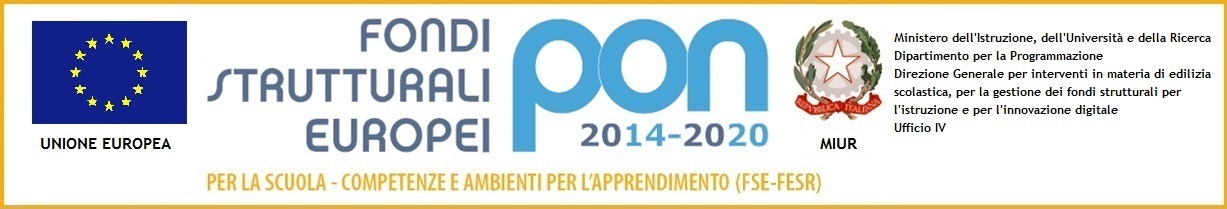 